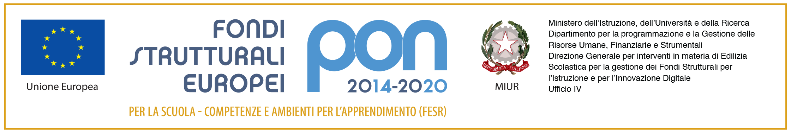 Ministero dell’Istruzione, dell’Università e della RicercaIstituto comprensivo “MARZABOTTO”Via Savona, 135 - 20099 Sesto San Giovannitel. 02-3657501 – 0236575050 (fax)www.icmarzabotto.edu.it                                                                                                email segreteria@icmarzabotto.edu.it Circ n 1                                                                        Sesto San Giovanni, 31 agosto 2023                                                                                           A tutti i colleghi della scuola dell’infanzia                                                                                           A tutti i genitori della scuola dell’InfanziaOgg: ASSEMBLEE INIZIO ANNO LE ASSEMBLEE CON I GENITORI DEI BAMBINI DELLA SCUOLA DELL'INFANZIA SI TERRANNO MARTEDÌ 5 SETTEMBRE 2023, SECONDO LA SEGUENTE ORGANIZZAZIONE: -DALLE ORE 17 ALLE ORE 18, INCONTRO PER I GENITORI DEI BAMBINI DI TRE ANNI E NUOVI ISCRITTI PRESSO L'AUDITORIUM DELLA SCUOLA SECONDARIA CALAMANDREI;-DALLE ORE 18 ALLE ORE 19, INCONTRO CON I GENITORI DEI BAMBINI DI QUATTRO E DI CINQUE ANNI PRESSO LA SCUOLA INFANZIA SAVONA.LA DIRIGENTE SCOLASTICA(Dott.ssa Anna Crovo)Firma autografa sostitutiva dell’indicazionea stampa del nominativo, come previstodall’art. 3, c. 2, D. Lgs. N. 39 /1993 